Cómo tratar con gente tóxicaSerie: RelacionesPastor: Pedro Abel Hernández“Pero yo os digo: Amad a vuestros enemigos, bendecid a los que os maldicen, haced bien a los que os aborrecen, y orad por los que os ultrajan y os persiguen;”  Mateo 5:44La gente Tóxica es aquella que te afecta, que te resta, algunas veces una llamada telefónica de una persona tóxica es suficiente para quitarte la paz. Una buena forma de probar el carácter cristiano es ver la forma de relacionarnos con nuestros enemigos, la primera reacción de muchos de nosotros al pensar en enemigos es decir “Yo no tengo enemigos”, pero la Biblia enseña que si tenemos enemigos y según Mateo 5:44 son las personas que hablan mal de nosotros (que nos maldicen), que les caemos mal (nos aborrecen), que nos han robado o se aprovechan de nuestra buena intención (ultrajan) y que están criticando constantemente lo que hacemos (os persiguen) es decir gente tóxica alrededor nuestro, y viéndolo desde esta perspectiva creo que todos tenemos más de un enemigo. Son nuestros enemigos porque constantemente nos están quitando la paz, y nos pueden llevar a vivir en la cárcel del resentimiento: El Meteculpas, El Agresivo verbal, El quejoso, El envidioso, El chismoso, El mediocre, El descalificador, El falso, El manipulador, El Orgulloso, El que te aparta de Dios.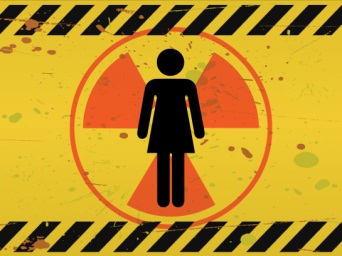 Amar a este tipo de personas tóxicas es una ordenanza que Jesús nos dio para la protección de nuestro corazón, cuando un cristiano es capaz de bendecir, perdonar y hacer bien a este tipo de personas, está demostrando madures en su vida cristiana y será librado de muchas tristezas y amarguras. “La prudencia consiste en refrenar el enojo, y la honra, en pasar por alto la ofensa” Proverbios 19:11. Ver a las personas con misericordia. Jesús, cuando estaba en la cruz nos enseñó como ver a la gente con misericordia: “Y Jesús decía: Padre, perdónalos, porque no saben lo que hacen. Y repartieron entre sí sus vestidos, echando suertes” Lucas 23:34. Cuanta frustración puede tener una persona para que sea capaz de maldecir o desearle mal a otro, o para envidiar hasta los huesos, o en qué prisión espiritual debe estar un Padre que es capaz de maldecir a un hijo o de marcar su alma con cosas horribles. La persona llena de amargura se encuentra en una prisión, y la Biblia dice que estas personas están cegadas en su entendimiento: “entenebrecidos en su entendimiento, excluidos de la vida de Dios por causa de la ignorancia que hay en ellos, por la dureza de su corazón;” Efesios 4:18. Por esta razón Jesús decía “No saben lo que hacen”. Madurez es entender a los demás y no querer que te entiendan a ti.Cuida tu corazón. Tú decides que entra a tu corazón, y sobre toda cosa debes guardarlo, “Tampoco apliques tu corazón a todas las cosas que se hablan, para que no oigas a tu siervo cuando dice mal de ti;  porque tu corazón sabe que tú también dijiste mal de otros muchas veces.” Eclesiastés 7:22. La clave Bíblica esta en no aplicar las ofensas a tu corazón, no permitir que esa ofensa entre.Apártate de la gente Tóxica. Perdonar y amar a una persona, no significa que debes seguir exponiéndote a su toxicidad, si te es posible evítala, por un cerco emocional y físico, Jesús evitaba a los religiosos de su tiempo, sabía que solo buscaban hacerlo caer, pero tal parece que a nosotros nos gusta el dolor, nos gusta exponernos. Hay conversaciones que debes de parar, hay amistades que debes dejar, hay llamadas telefónicas que no debes contestar, hay gente que debes dar de baja en el Facebook, hay reuniones que debemos evitar. “Aléjate del necio, pues de sus labios no obtendrás conocimiento.” Proverbios 14:7Ora por ellos bendiciéndoles. “…bendecid a los que os maldicen,…, y orad por los que os ultrajan y os persiguen;” Mateo 5:44.  Cada que alguien te intente ofender, ora por él, pídele a Dios que lo bendiga y lo llene de su presencia, al instante sentirás libertad en tu corazón. Al decidir bendecirlo, saldrás de la trampa del diablo y toda maquinación en contra tuya será destruida por Dios.Haced bien a ellos. “Así que, si tu enemigo tuviere hambre, dale de comer; si tuviere sed, dale de beber; pues haciendo esto, ascuas de fuego amontonarás sobre su cabeza. Romanos 12:20”. Aunque te hayas apartado de la gente tóxica, el día que te busquen para pedirte ayuda o un favor, no te niegues hazlo como para Dios, sabiendo que de Dios recibirás la recompensa. Si te piden ir una milla, ve dos millas. Cuando alguien que te ofende o te ofendió te pide ayuda, es un excelente momento para mostrarle el amor de Dios.  Pero si por el contrario te niegas y le contestas mal, estarás demostrando la falta de Dios en tu vida. “No paguéis a nadie mal por mal; procurad lo bueno delante de todos los hombres.” Romanos 12:17“No seas vencido de lo malo, sino vence con el bien el mal.” Romanos 12:21  PREGUNTAS DE DISCUSIÓN¿Según Mateo 5:44, Tienes enemigos?¿Cómo cuidas tu corazón?¿es importante separarse de la gente Tóxica?¿Si mi pareja es Tóxica, qué debo hacer?¿Amar a mis enemigos demuestra mi carácter Cristiano?¿Cómo orar por un enemigo?